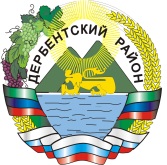 РЕСПУБЛИКА ДАГЕСТАНАДМИНИСТРАЦИЯ МУНИЦИПАЛЬНОГО РАЙОНА «ДЕРБЕНТСКИЙ РАЙОН»368600, РД, г. Дербент, ул. Гагарина, 23«__10__»  ___ноября___ 2017 г.                                                                               № ___426____      ПОСТАНОВЛЕНИЕ                Об утверждении отчета об исполнении бюджетаМР «Дербентский район» за 9 месяцев 2017 годаВ соответствии с Положением о бюджетном процессе  в  муниципальном районе «Дербентский район»  Республики  Дагестан,  утвержденным  решением  Собрания депутатов  муниципального района «Дербентский район»  Республики Дагестан от 28 декабря 2011 года  № 13/7, на основании Устава  муниципального района  «Дербентский район»,  в целях  обеспечения контроля за исполнением бюджета  муниципального  района  «Дербентский район», администрация МР «Дербентский район»ПОСТАНОВЛЯЕТ:Утвердить отчет об исполнении бюджета муниципального района  «Дербентский район» за 9 месяцев 2017 года по доходам в сумме 853139,1 тыс. рублей, по расходам в сумме 691952,8 тыс. рублей с показателями:по доходам бюджета МР «Дербентский район» за   9 месяцев 2017 года согласно приложению № 1 к настоящему постановлению;по распределению  расходов бюджета МР «Дербентский район» за 9 месяцев 2017 года по разделам и подразделам функциональной классификации расходов  бюджетов       РФ    согласно приложению №   2 к    настоящему        постановлению;по ведомственной структуре расходов бюджета МР «Дербентский район» за 9 месяцев 2017 года согласно приложению № 3 к постановлению;по распределению расходов бюджета МР «Дербентский район» за 9 месяцев 2017 года по разделам, подразделам, целевым статьям, видам расходов функциональной классификации расходов бюджетов РФ согласно приложению № 4 к настоящему постановлению;по источникам внутреннего финансирования дефицита бюджета МР «Дербентский район» за 9 месяцев 2017 года согласно  приложению №  5       к настоящему постановлению. Контроль за выполнением настоящего постановления возложить   на заместителя Главы МР «Дербентский район» Бабаева С.Э.Опубликовать  настоящее  постановление  в районной  общественно-политической газете «Дербентские известия» и разместить на официальном   сайте администрации муниципального района «Дербентский район»   в сети   Интернет.Настоящее  решение  вступает в силу со дня   его  официального    опубликования.      Глава МР «Дербентский район»                                      Джелилов М.Х.